 LADYLEYS CLUB AREA 22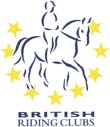 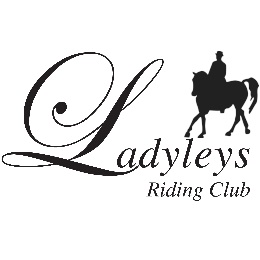 DRESSAGE TO MUSIC QUALIFIERSQUALIFYING AND NON-QUALIFYING ENTRIES9th JUNE 2019STRATHMORE & DISTRICTCLUB: ...................................................................................................................................................................................................................................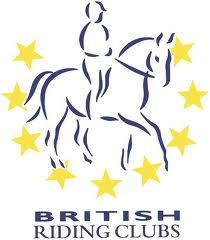 DRESSAGE TO MUSIC QUALIFIERS 9th June 2019STRATHMORE & DISTRICTCLUB: ...............................................................................................................................................................ClassPlease state whether qualifying or non-qualifyingRIDERHORSEMEMBERSHIP NUMBERClassTestNo. FeeTotalWarm up PrelimPrelim 15 (2008)NQ£15Warm up NoviceNovice 38 (2005)NQ£15Warm up Elementary Elementary 43 (2006)NQ£15 Senior Novice Points DTMBD Novice Freestyle to Music (2019)QQNQ(+£13.50 for Qualifier)£15Junior or SeniorElementary DTMBD Elementary Freestyle to Music (2019)QNQ(+£13.50 for Qualifier)£15Junior or SeniorPick a Test DTM Med/ Ad MedBD Medium Freestyle to Music (2016) orBD Advanced Medium Freestyle to Music (2016)QNQ(+£13.50 for Qualifier)£15Novice Pairs (Jnr, snr or mixed)BRC Novice Pairs Dressage to Music (2018)Q NQ(+£27 for Qualifier£30)Pairs DTM (Jnr, snr or mixed)BRC Pairs Dressage to Music (2018)(using Ad Med eligibility with Elementary test level)Q NQ(+£27 for Qualifer)£30